Lección 12: ¿Cuántos?Respondamos preguntas sobre datos.12.1: Datos representados con marcas de conteoNuestro __________________________________________________ favorito¿Cuántos estudiantes escogieron la categoría 1? ____________¿Cuántos estudiantes escogieron la categoría 2?____________¿Cuántos estudiantes escogieron la categoría 3? ____________¿Cuántos estudiantes escogieron la categoría 1 o la categoría 2? ____________¿Cuántos estudiantes respondieron esta encuesta? ____________12.2: Datos representados con númerosNuestro __________________________________________________ favorito¿Cuántos estudiantes escogieron la categoría 1? ____________¿Cuántos estudiantes escogieron la categoría 2? ____________¿Cuántos estudiantes escogieron la categoría 3? ____________¿Cuántos estudiantes escogieron la categoría 1 o la categoría 2? ____________¿Cuántos estudiantes respondieron esta encuesta? ____________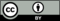 © CC BY 2021 Illustrative Mathematics®categoría 1categoría 2categoría 3categoría 1categoría 2categoría 3